SMALL BUSINESS SURVEY – COVID-19 IMPACT UPDATE 5/30/20General Merchandise Stores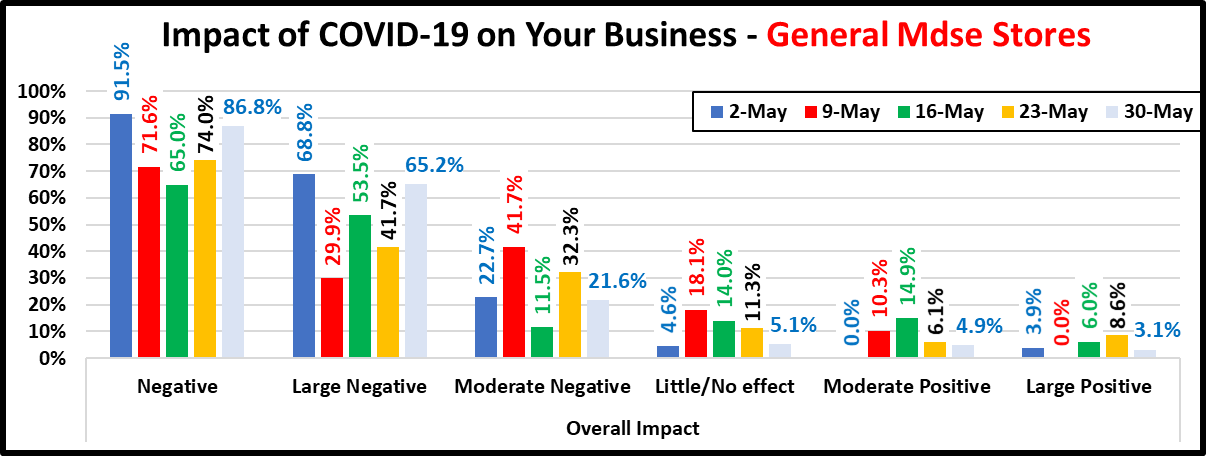 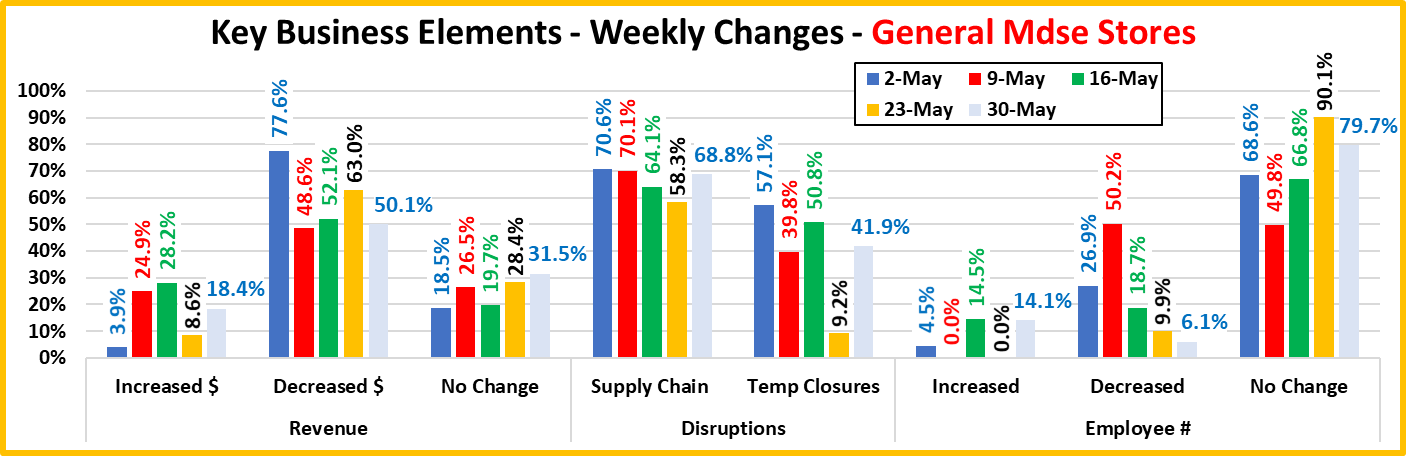 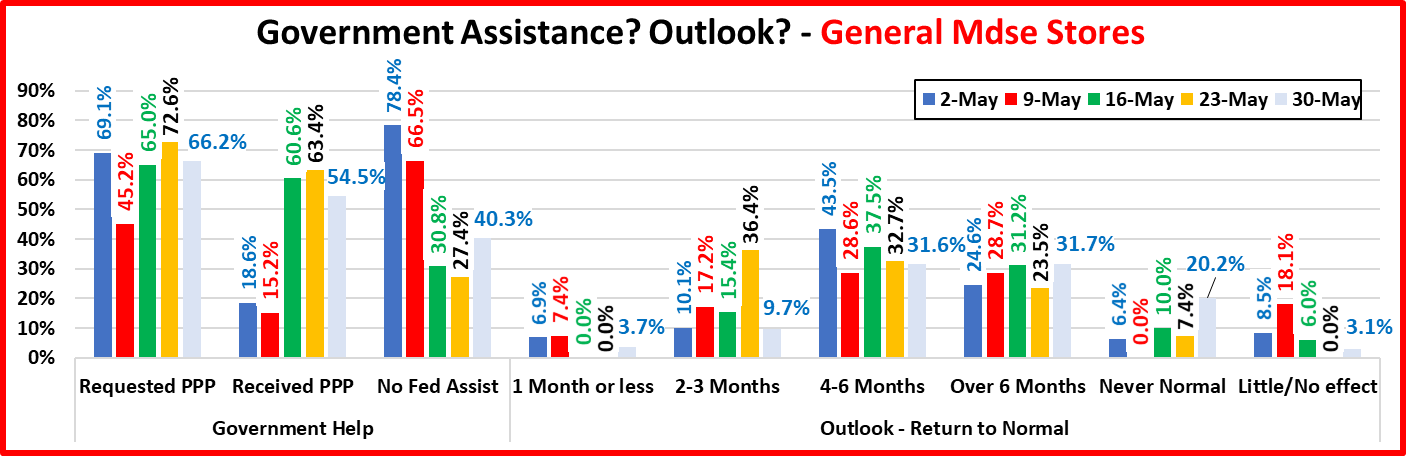 